Completely – Michael BoltonCompletely, wanna give my love, completely
I'd rather be alone than be in love just half a way
I want to give my heart to one I can trust

Completely, wanna give my heart, completely
To someone who'll completely give their heart to only me
And when I find that one that's when I'll fall in love

CHORUS:
Completely, not half but whole with heart and soul
Completely, not in between but everything, completely
That's the way it's got to be,
The way I want someone to fall in love with me

Forever, wanna feel the word forever
And know there'll be somebody there forever by my side
And when that feeling comes, that's when I'll give my love

CHORUS

It's all or nothing at all for this heart of mine
And I won't give up this heart until the day I find
Somebody who can be someone who loves me

CHORUS

The way I want someone to fall in love with me, The way I need someone to fall in love with me.Find the Main Idea (work sheet #1)Romeo and Juliet by William Shakespeare Romeo and Juliet, a play by William Shakespeare, tells of two young lovers from feuding families. Romeo is a Montague and Juliet is from the Capulet family. Earlier in the play, Juliet and Romeo meet for the first time at a party. In this Scene, Romeo has climbed over a wall into the garden outside Juliet’s room. She is on the balcony and has not seen him. She thinks she is alone, although Romeo can hear her.Act II, Scene 2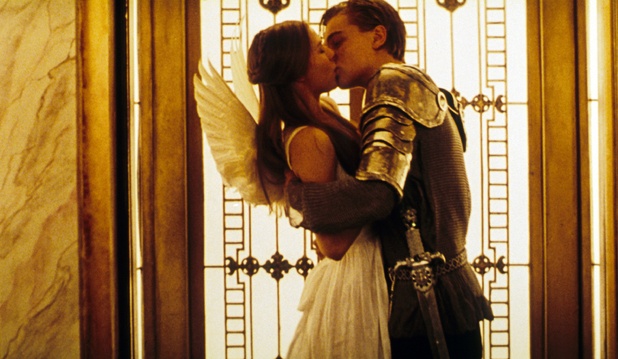 Juliet: ’Tis but thy name that is my enemy. Thou art thyself, though not a Montague. What’s Montague? it is nor hand, nor foot, Nor arm, nor face, nor any other part Belonging to a man. O, be some other name! What’s in a name? That which we call a rose By any other name would smell as sweet. So Romeo would, were he not Romeo call’d, Retain that dear perfection which he owes Without that title. Romeo, doff thy name; And for that name, which is no part of thee, Take all myself.Find the Main IdeaWrite the main idea of the Juliet’s speech in your own words.____________________________________________________________________________________ ____________________________________________________________________________________ Write two supporting ideas for the main idea. 1. __________________________________________________________________________________ ____________________________________________________________________________________ 2. __________________________________________________________________________________ ____________________________________________________________________________________Romeo and Juliet (work sheet #2)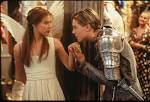 Character Study: JulietJuliet is one of the main characters in William Shakespeare’s Romeo and Juliet. As a Main character, it is important to look at her personality in order to better understand the play.Basic Information Shakespeare tells the audience some basic information about Juliet in the play. Juliet is 13 years old, almost 14. Nurse: Come Lammas-eve at night shall she be fourteen. (Act I, Scene 3)She’s very prettyRomeo: O, she doth teach the torches to burn bright! (Act I, Scene 5)She’s the only child of Lord and Lady CapuletLord Capulet: Wife, we scarce thought us blest That God had lent us but this only child (Act III, Scene 5)Pick one of the passages below and explain what it tells the audience about Juliet’s personality.Juliet to Romeo on the balconyWell, do not swear: although I joy in thee,I have no joy of this contract to-night:It is too rash, too unadvised, too sudden;Too like the lightning, which doth cease to beEre one can say ‘It lightens.’ (Act II, Scene 2)Juliet to her mother about marrying Paris:He shall not make me there a joyful bride.I wonder at this haste; that I must wedEre he, that should be husband, comes to woo.I pray you, tell my lord and father, madam,I will not marry yet; and, when I do, I swear, It shall be Romeo, whom you know I hate,Rather than Paris. These are news indeed! (Act III, Scene 5)Romeo And Juliet: A High School Drama     -    (Plan B)                             By ClairoQ, Cranbury, NJ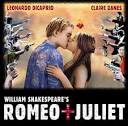 Act I

[ROMEO is walking down a hallway when he hears loud scuffling noises]

ROMEO: Oh no! Are my dad and the principal fighting again? Those two just hate each other.

[ROMEO’s dad, the janitor, and the staff throw tests at the principal and the students. Then, BENVOLIO comes and taps ROMEO on the back.]

ROMEO: Hey buddy Ben! (they fist pump) Look at this. (ROMEO indicates the fight). Should I help them?

BENVOLIO: Nah. Actually bro, I found you a girl.

ROMEO: Really? 

BENVOLIO: Yeah, she’s hot. She’s called Rosaline. She’s in the cafeteria. C’mon.

[ROMEO and BENVOLIO walk to the cafeteria, crouching behind the trash cans.]

ROMEO: Wow… she is hot. Well, here goes nothing.

[ROMEO boldly steps from behind trash can and awkwardly confronts ROSALINE.]

ROMEO: Rosaline, will you go out with me?

ROSALINE: Uh…who are you?

[ROSALINE exits quickly.]

ROMEO: Aw, shucks.

[BENVOLIO steps out from behind trash can]

BENVOLIO: It’s okay, man. They’re plenty of other girls at the dance tonight[w1] .

[ROMEO thinks about this. BENVOLIO sees Romeo’s hesitation.]

BENVOLIO: Rosalie will be there…

ROMEO: Okay then!

Act II

[CAPULET, the principal, who is also Juliet’s dad, is seen picking up erasers. He sighs.]

CAPULET: Juliet needs a boyfriend to improve those D’s she has. Hmmm. (CAPULET looks around, sees a random guy) That nerd over there, PARIS, he looks pretty smart, and he’s the son of the math teacher, so he’ll be on my side against that annoying janitor.

[CAPULET walks to PARIS]

CAPULET: Paris, I think you are the perfect match for my daughter.

PARIS: Me? Her? Isn’t she a little young…

CAPULET: No one else will love you.

PARIS: Okay then. When can I meet her?

CAPULET: How about at the dance tonight?

Act III

[JULIET is talking into the recording device, chin down, making her eyes look really big. She’s standing in a room filled with lots of dancing high school students and pop music.]
JULIET: OMG! Is this recording? Okay. Okay. So. Hi guys! This is Juliet, but you can call me Julie. Julie’s so much cooler, don’t you think?
[high pitched squeals of laughter]JULIET: Anyways. I’m at the high school dance. I’m not in high school yet, but Daddy said that he’ll let me go ‘cause I’m his special Julie. Isn’t that great?

[From far away, ROMEO is seen, camera zooms in on him. ROMEO is walking toward ROSALINE.]

ROMEO: Rosaline! (ROSALINE doesn’t hear. ROMEO trips, looks up, sees Juliet. He sees cliché hearts around JULIET in his mind. He immediately forgets about ROSALINE. He mutters to himself.) Whoa … who is she?

[JULIET sees ROMEO looking at her.]

JULIET: (thinking) O.M.G. Romeo. Is SO. Hot! Like, OMG!!!!! And cute. Did I mention hot?

[ROMEO and JULIET kiss, music plays, hopefully David Archuleta]

Random person: Ewww.

Random Person 2: How old is she?

[Random high school students start to loudly converse, Paris pushes his way through]

PARIS: WAIT! (he frantically waves his arms) What are you doing?! What’s happening? (Points at ROMEO) That’s my girlfriend.

JULIET: what?

PARIS: Uh.. never mind. The point is, you’re the janitor’s son!

Random person: GASP!

Random person 2: He smells like trash!

[Random people start to converse again.]

PARIS: No, no no! Julie’s dad is the Principal!

Random person: What? She must be rich.

Random person 2: So that’s why she’s at this high school dance!

[Random people start to converse again.]PARIS: No, no no! Julie’s dad is the Principal!

Random person: What? She must be rich.

Random person 2: So that’s why she’s at this high school dance!

[Random people start to converse again.]

PARIS: SHUT UP, ALL OF YOU. We are on the principal’s side! Juliet can’t kiss him! He hired me to do that!

JULIET: Huh?

[Everyone looks very confused.]

ROMEO: (seizes chance.) So… you’re JULIET?

JULIET: Julie.

PARIS: ENOUGH! 

[PARIS knocks ROMEO to the ground, and ROMEO is knocked unconscious. JULIET, screaming like crazy, thinks ROMEO is dead. She is so upset she immediately takes a tranquillizer and also falls asleep. ROMEO wakes, sees JULIET.]

ROMEO: Is Julie dead? My life is over. I can’t live without her.

Random person: You met her for three seconds…

BENVOLIO: (appears out of nowhere) True love, folks.

[CAPULET and the janitor appear]

CAPULET and the janitor in unison: What are you doing?

[Awkward silence, as ROMEO is standing over a sleeping JULIET.]

CAPULET: (quavering in anger) YOU (points to ROMEO) are transferring to some mental school[w2] !

ROMEO: (being dragged away) Julie, I’ll find you one day, even if I’m in a weird school.

JULIET: (wakes up) No! Wait! Where is he going?

ROMEO: (reaching out to Juliette dramatically) I’ll wait for you!

Random person: Isn’t Julie supposed to say that?

Random person 2: Oh well.
The End.Reading Lesson PlanReading Lesson PlanReading Lesson PlanReading Lesson PlanTitle:  Romeo and JulietTitle:  Romeo and JulietTitle:  Romeo and JulietTitle:  Romeo and JulietINSTRUCTORLEVEL / AGESTUDENTSLENGTHMs. Amy OhIntermediate/14~161750 minsMaterials:White board, board markers, erasers, colored markers.“Completely” Audio clip (from my phone)Completely lyric (17 copies)“Romeo and Juliet” reading work sheets #1 and #2  (17 copies)Romeo and Juliet high school drama script for S.O.S Activity Extra papers Materials:White board, board markers, erasers, colored markers.“Completely” Audio clip (from my phone)Completely lyric (17 copies)“Romeo and Juliet” reading work sheets #1 and #2  (17 copies)Romeo and Juliet high school drama script for S.O.S Activity Extra papers Materials:White board, board markers, erasers, colored markers.“Completely” Audio clip (from my phone)Completely lyric (17 copies)“Romeo and Juliet” reading work sheets #1 and #2  (17 copies)Romeo and Juliet high school drama script for S.O.S Activity Extra papers Materials:White board, board markers, erasers, colored markers.“Completely” Audio clip (from my phone)Completely lyric (17 copies)“Romeo and Juliet” reading work sheets #1 and #2  (17 copies)Romeo and Juliet high school drama script for S.O.S Activity Extra papers Aims:Students can improve reading skills by reading a lyric of love song “Completely” and main task’s work sheetsStudents can improve speaking and listening skills by group discussionStudents can improve writing skills by writing own modern style of “Romeo and Juliet” play scriptStudents can think about ideal of “True love”Aims:Students can improve reading skills by reading a lyric of love song “Completely” and main task’s work sheetsStudents can improve speaking and listening skills by group discussionStudents can improve writing skills by writing own modern style of “Romeo and Juliet” play scriptStudents can think about ideal of “True love”Aims:Students can improve reading skills by reading a lyric of love song “Completely” and main task’s work sheetsStudents can improve speaking and listening skills by group discussionStudents can improve writing skills by writing own modern style of “Romeo and Juliet” play scriptStudents can think about ideal of “True love”Aims:Students can improve reading skills by reading a lyric of love song “Completely” and main task’s work sheetsStudents can improve speaking and listening skills by group discussionStudents can improve writing skills by writing own modern style of “Romeo and Juliet” play scriptStudents can think about ideal of “True love”Language Skills:Listening:     listen to Class mate’s opinion, teacher’s eliciting & instructions and pop song “Completely”Speaking:    sharing ideas of topic in a group discussion, read out the script Reading:      read a lyric of love song “Completely” and main task’s work sheetsWriting:        students write a short script of “Romeo and Juliet” in modern style and write answers for main task’s work sheetsLanguage Skills:Listening:     listen to Class mate’s opinion, teacher’s eliciting & instructions and pop song “Completely”Speaking:    sharing ideas of topic in a group discussion, read out the script Reading:      read a lyric of love song “Completely” and main task’s work sheetsWriting:        students write a short script of “Romeo and Juliet” in modern style and write answers for main task’s work sheetsLanguage Skills:Listening:     listen to Class mate’s opinion, teacher’s eliciting & instructions and pop song “Completely”Speaking:    sharing ideas of topic in a group discussion, read out the script Reading:      read a lyric of love song “Completely” and main task’s work sheetsWriting:        students write a short script of “Romeo and Juliet” in modern style and write answers for main task’s work sheetsLanguage Skills:Listening:     listen to Class mate’s opinion, teacher’s eliciting & instructions and pop song “Completely”Speaking:    sharing ideas of topic in a group discussion, read out the script Reading:      read a lyric of love song “Completely” and main task’s work sheetsWriting:        students write a short script of “Romeo and Juliet” in modern style and write answers for main task’s work sheetsLanguage Systems:Phonology:	See LexisLexis:		learning new vocabulary (feuding, Tis, thy, thou, doff, woo, ere, doth, thee, cease)Grammar:	nor, shall, rather than Discourse:	Romeo and Juliet’s main idea and character studying of JulietFunctions:	Asking other’s ideas and Presenting ideas, agreeing and disagreeing with other studentsLanguage Systems:Phonology:	See LexisLexis:		learning new vocabulary (feuding, Tis, thy, thou, doff, woo, ere, doth, thee, cease)Grammar:	nor, shall, rather than Discourse:	Romeo and Juliet’s main idea and character studying of JulietFunctions:	Asking other’s ideas and Presenting ideas, agreeing and disagreeing with other studentsLanguage Systems:Phonology:	See LexisLexis:		learning new vocabulary (feuding, Tis, thy, thou, doff, woo, ere, doth, thee, cease)Grammar:	nor, shall, rather than Discourse:	Romeo and Juliet’s main idea and character studying of JulietFunctions:	Asking other’s ideas and Presenting ideas, agreeing and disagreeing with other studentsLanguage Systems:Phonology:	See LexisLexis:		learning new vocabulary (feuding, Tis, thy, thou, doff, woo, ere, doth, thee, cease)Grammar:	nor, shall, rather than Discourse:	Romeo and Juliet’s main idea and character studying of JulietFunctions:	Asking other’s ideas and Presenting ideas, agreeing and disagreeing with other studentsAssumptions:All Students have done reading lesson before.All students know the story of Shakespeare’s “Romeo and Juliet”Some of students are maybe in first love nowStudents will have a dictionary with them Assumptions:All Students have done reading lesson before.All students know the story of Shakespeare’s “Romeo and Juliet”Some of students are maybe in first love nowStudents will have a dictionary with them Assumptions:All Students have done reading lesson before.All students know the story of Shakespeare’s “Romeo and Juliet”Some of students are maybe in first love nowStudents will have a dictionary with them Assumptions:All Students have done reading lesson before.All students know the story of Shakespeare’s “Romeo and Juliet”Some of students are maybe in first love nowStudents will have a dictionary with them Anticipated Errors and Solutions:Students may not know the meaning of old style words (such as thee, thy) exactly.→ give a first letter on the board and eliciting from studentsSome Students may have difficulty in writing a modern style of “Romeo and Juliet”→ ask students to work in a group, so they can learn from each otherSome students may not have an experience of love yet→ ask students to use imaginationAnticipated Errors and Solutions:Students may not know the meaning of old style words (such as thee, thy) exactly.→ give a first letter on the board and eliciting from studentsSome Students may have difficulty in writing a modern style of “Romeo and Juliet”→ ask students to work in a group, so they can learn from each otherSome students may not have an experience of love yet→ ask students to use imaginationAnticipated Errors and Solutions:Students may not know the meaning of old style words (such as thee, thy) exactly.→ give a first letter on the board and eliciting from studentsSome Students may have difficulty in writing a modern style of “Romeo and Juliet”→ ask students to work in a group, so they can learn from each otherSome students may not have an experience of love yet→ ask students to use imaginationAnticipated Errors and Solutions:Students may not know the meaning of old style words (such as thee, thy) exactly.→ give a first letter on the board and eliciting from studentsSome Students may have difficulty in writing a modern style of “Romeo and Juliet”→ ask students to work in a group, so they can learn from each otherSome students may not have an experience of love yet→ ask students to use imaginationReferences:http://www.k12reader.com/main-idea/romeo-juliet-main-idea.pdfhttp://www.education.com/worksheet/article/romeo-and-juliet/http://music.daum.net/album/main?album_id=16819&song_id=353729http://www.youtube.com/watch?v=aBmZ0TkDBfkhttp://www.teenink.com/fiction/scripts_plays/article/533532/Romeo-And-Juliet-A-High-School-Drama/References:http://www.k12reader.com/main-idea/romeo-juliet-main-idea.pdfhttp://www.education.com/worksheet/article/romeo-and-juliet/http://music.daum.net/album/main?album_id=16819&song_id=353729http://www.youtube.com/watch?v=aBmZ0TkDBfkhttp://www.teenink.com/fiction/scripts_plays/article/533532/Romeo-And-Juliet-A-High-School-Drama/References:http://www.k12reader.com/main-idea/romeo-juliet-main-idea.pdfhttp://www.education.com/worksheet/article/romeo-and-juliet/http://music.daum.net/album/main?album_id=16819&song_id=353729http://www.youtube.com/watch?v=aBmZ0TkDBfkhttp://www.teenink.com/fiction/scripts_plays/article/533532/Romeo-And-Juliet-A-High-School-Drama/References:http://www.k12reader.com/main-idea/romeo-juliet-main-idea.pdfhttp://www.education.com/worksheet/article/romeo-and-juliet/http://music.daum.net/album/main?album_id=16819&song_id=353729http://www.youtube.com/watch?v=aBmZ0TkDBfkhttp://www.teenink.com/fiction/scripts_plays/article/533532/Romeo-And-Juliet-A-High-School-Drama/Notes:Notes:Notes:Notes:Pre Task Pre Task Pre Task Pre Task Title:Love Song “Completely”Title:Love Song “Completely”Aims:To improve reading and listening skills by listening to “Completely” and reading a lyricTo warm up the students emotionally for a reading lessonMaterials: Audio clip of love song “ Completely”Lyric of the song (17 copies)TimeSet UpStudentsTeacher 6minsWhole classGreeting teacherWatch the video clip of “ Completely” & read a lyricAnswer guiding questions-> Has anyone ever been in love?-> What do you think the “True love” is?- Greeting students (good morning everyone~)- Hand out the lyric of “Completely”- Play the video file “Completely”Give students Guiding questionsNotesNotesNotesNotesTask Preparation Task Preparation Task Preparation Task Preparation Title: clarify the meaning of old style words Title: clarify the meaning of old style words Aims:To make sure Students know the meaning of old style words before the main taskTo introduce the topic “ Romeo and Juliet”Materials: White board, markersTimeSet UpStudentsTeacher 7minsWhole classAnswer the questions->Has anyone ever read a Shakespeare’s?-> What is your favorite story? Practice the new vocabulary with the teacherSuch as thee, thy, doth, ere, Tis, feuding…Improve pronunciationAsk students questionsIntroduce the topicPre-teach the new vocabulary related to topicDrilling with studentsNotes:Notes:Notes:Notes:Task Realization Task Realization Task Realization Task Realization Title: “Romeo and Juliet” main idea and character study Title: “Romeo and Juliet” main idea and character study Aims:To develop reading and writing skills by reading the work sheets and writing answersStudents can improve speaking and listening skills by group discussion Students can remember the old style words related to topic by repeating and using them in a group discussionMaterials: White board, board markers, erasers, colored markers.“Romeo and Juliet” work sheet #1 ,2 (17 copies each)Extra papersTimeSet UpStudentsTeacher 22minsWhole class (5min)Group (6min)Whole class (5min)Group(6min)Receive the work sheet and take a time to read itAsk questionsGroup up with 5~6 other class mates discuss about the main idea and supporting ideas of passage  ask questions if neededtake a time to read through the character study work sheet ask questionsGroup up with 5~6 other class mates Sharing ideas about Juliet’s character study   - hand out the main idea work sheets- give students time to read work sheet let students discuss about the answers with other group memberswalk around to observe the classhand out the character study work sheet observe the classlet students discuss about the answers with other group memberswalk around to observe the classNotes: S.O.S activities – students can use “Romeo and Juliet in high school” play script to play the funny drama in front of the class - students can write a letter to their future Romeo and Juliet and read out loudly in front of classNotes: S.O.S activities – students can use “Romeo and Juliet in high school” play script to play the funny drama in front of the class - students can write a letter to their future Romeo and Juliet and read out loudly in front of classNotes: S.O.S activities – students can use “Romeo and Juliet in high school” play script to play the funny drama in front of the class - students can write a letter to their future Romeo and Juliet and read out loudly in front of classNotes: S.O.S activities – students can use “Romeo and Juliet in high school” play script to play the funny drama in front of the class - students can write a letter to their future Romeo and Juliet and read out loudly in front of classPost TaskPost TaskPost TaskPost TaskTitle:Write a short script of “Romeo and Juliet” in Modern styleTitle:Write a short script of “Romeo and Juliet” in Modern styleAims:Students can develop writing and reading skills by creating own “Romeo and Juliet” scriptStudents can develop cooperating skills by working as a teamMaterials: Papers and pencilsTimeSet UpStudentsTeacher 15minsGroup of 5-6 studentsDivided into 3 groups Create modern style of their own “Romeo and Juliet” play script with other peers Present the play with their own script by reading out loudlyGet some feedback from other class mates and teacherEncourage students to create their own “Romeo and Juliet” play scriptWalk around the class to make sure everyone is participatingWrapping up the classNotesNotesNotesNotes